Application FormAleksander Gwagnin i jego kroniki (Alexander Gwagnin and his chronicles)(Łódź, September 16–17, 2024)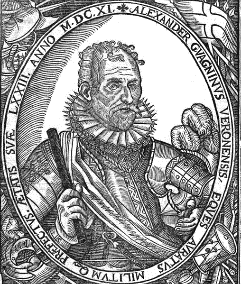 I hereby give consent for my personal data to be processed for the purposes and procedures required by conference organizing committee, in compliance with the requirements arising from the Personal Data Protection Act.Full NameFull NameTitle and academic degreeUniversity/institutionAddress and Tax Identification Number of the university/institution to which the invoice is to be issuedEmailPhoneTitle of the paperAbstract (max 1500 characters including spaces)